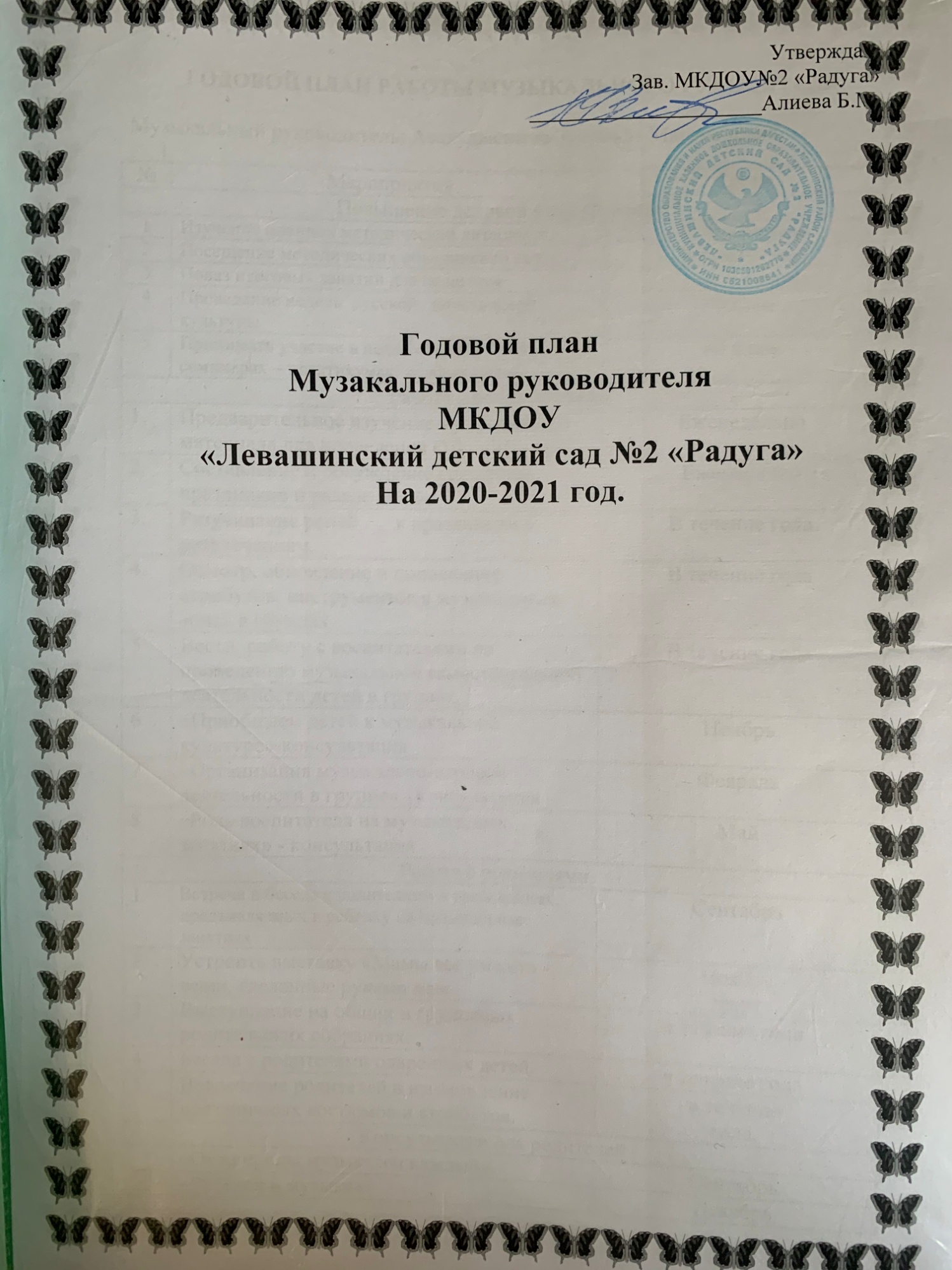 ГОДОВОЙ ПЛАН РАБОТЫ МУЗЫКАЛЬНОГО РУКОДИТЕЛЯМузыкальный руководитель: Асадулаалиева Зулгижат Магомедовна                                             Праздники и развлеченияОснащение педагогического процесса№ МероприятияСроки Повышение деловой квалификацииПовышение деловой квалификацииПовышение деловой квалификации1Изучение новинок методической литературыВ течение года2Посещение методических объединений селаВ течение года3Показ итоговых занятий для педагогов1 раз в квартал4Проведение недель  русской, дагестанской  культурыпо плану5Принимать участие в педагогических советах, семинарах – практикумах, конференцияхпо плануРабота с воспитателямиРабота с воспитателямиРабота с воспитателями1.Предварительное изучение музыкального материала для проведения ОД - «Музыка».Еженедельно2.Составление и обсуждение сценариев, праздников и развлечений.Ежемесячно3.Разучивание ролей       к праздникам и развлечениям.В течение года4.Осмотр, обновление и пополнение атрибутов, инструментов в музыкальных зонах в группахВ течение года5Вести  работу с воспитателями по проведению музыкальной самостоятельной деятельности детей в группах.В течение года6«Приобщаем детей к музыкальной культуре»-консультацияНоябрь7«Организация музыкально-игровой деятельности в группе» - консультация Февраль8«Роль воспитателя на музыкальных занятиях» - консультацияМайРабота с родителямиРабота с родителямиРабота с родителями1.Встреча и беседа с родителями о требованиях, предъявляемых к ребенку на музыкальных занятияхСентябрь2Устроить выставку «Мамы все умеют» - вещи, сделанные руками мам..НоябрьМарт3Выступление на общих и групповых родительских собраниях.в течение года.4Беседа с родителями одаренных детей.в течение года.5Вовлечение родителей в изготовление праздничных костюмов и атрибутов.в течениегода.Консультации для родителейКонсультации для родителейКонсультации для родителей1«От природы музыкален каждый»Сентябрь2«Ребёнок и музыка»Декабрь3«Эстетическая одарённость - что это?»Март4«Телевидение и радио в музыкальном воспитании детей в кругу семьи»ИюньИндивидуальная работа с детьмиИндивидуальная работа с детьмиИндивидуальная работа с детьми1.Закрепление мелодических интонаций, интервалов, ритмических рисунков.Сентябрь2.Разучивание новых и закрепление ранее изученных танцевальных движений.Октябрь.3.Развивать умение детей петь индивидуально и хором.Декабрь.4.Работать над разучиванием  Дагестанских  песен и плясок с детьми.Январь5.Развивать у детей навыки игры на детских музыкальных и шумовых инструментах.Февраль.6.Предлагать детям игры, песни на развитие песенного и танцевального творчества.Март7.Вовлекать детей в инсценирование песен и хороводов.Апрель.8.Развивать у детей музыкальность, эмоциональность и желание активно участвовать в коллективных действиях.Май.Работа с одаренными детьмиРабота с одаренными детьмиРабота с одаренными детьми1.Закреплять  сложные мелодические интонации, интервалы, скачки.Октябрь.2.Работать над ритмом песен и напевок.Декабрь.3.Учить детей импровизировать, сочинять несложные мелодии из 3-4 звуков.февраль.4.Учить детей умению передавать несложный театральный образ. Участвовать в драматизациях.март.5.Развивать у детей навыки игры на детских музыкальных инструментах. Учить играть в ансамбле.апрель.№ Содержание работыВозраст группДата1«Здравствуй, наш любимый детский сад!» - развлечениеВсе группыСентябрь 1«В гостях у игрушек» - развлечение1младшиеСентябрь 1«Мы любим свое село» - праздник2 младшаяСредняя и старшая Сентябрь 2«Ай да, репка»  - развлечение1 младшаяОктябрь2«Антошка и картошка» - развлечение2 младшаяОктябрь2«Праздник урожая» - утренникстаршаясредняяОктябрь3«Озорные ладошки»- развлечение1 младшаяНоябрь3«Мы играем- не скучаем» - развлечение2 младшаяНоябрь3«Мамин день» - праздник средняястаршаяНоябрь4 «Волшебный снежок» - праздник1 младшаяДекабрь4«Чудеса из сказки» - праздник2 младшаяДекабрь4«Новогодний бал» - праздниксредняястаршаяДекабрь5«Прощание с елкой» - развлечениеВсе группы   Январь6«В стране веселых игр» - досуг1 младшиеФевраль6«Будем солдатами» - праздник2 младшаяФевраль6«Буду в армии служить, буду армию любить» - праздниксредняястаршаяФевраль7«Как утенок маму искал» - кукольный театр1 младшаяМарт7«Мамочка любимая, самая родная» - праздник2 младшаяМарт7«8 марта»- праздниксредняястаршаяМарт8«Навруз байрам» - развлечениеСтаршая и средняяАпрель8«Весеннее солнышко и пальчики»- досуг1 младшая2 младшаяАпрель8«День шутника»- развлечениеСредняяСтаршаяАпрель9«Мы теперь не малыши»-  утренник1 младшаяМай9«Чудо мешочек» - игры-забавы2 младшаяМай9«День победы»- праздник (участие в районном параде)СредняяСтаршая Май10«Прощай детский сад» - праздникСтаршая Июнь 1.Обновить оформление к праздникамНоябрь2.Изготовление костюмов к новому годуДекабрь3.Дополнить музыкально-дидактические игрыЯнварь4.Приобрести цветы для игр и танцевМай 5.Приобретение различных детских костюмов В течение года